ŚWIĘTY MIKOŁAJ Z MIRY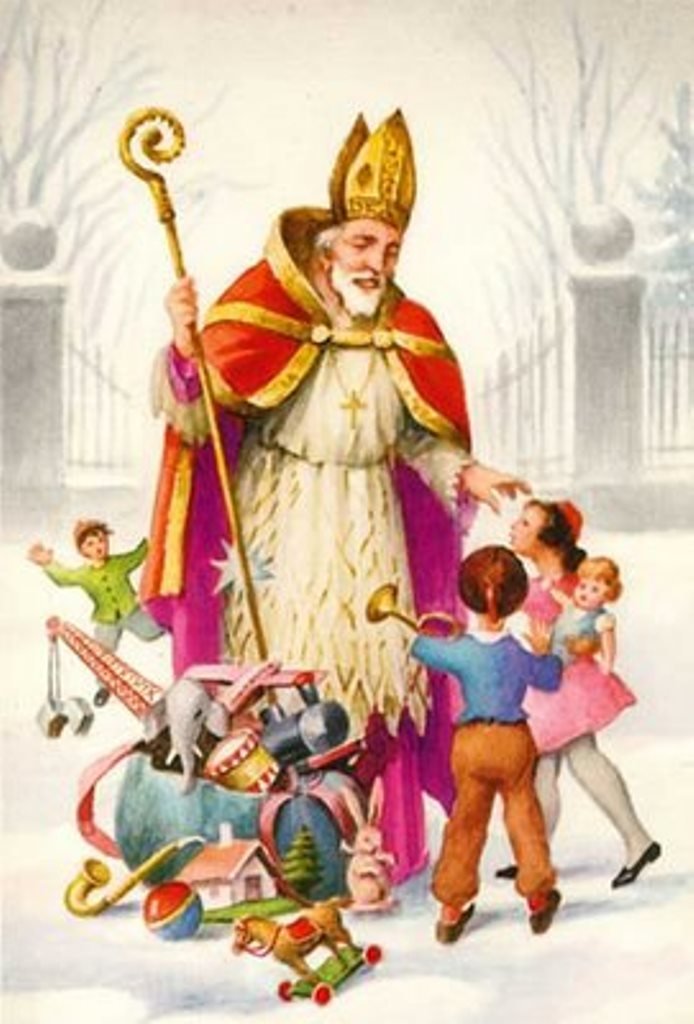 